السيرة الذاتية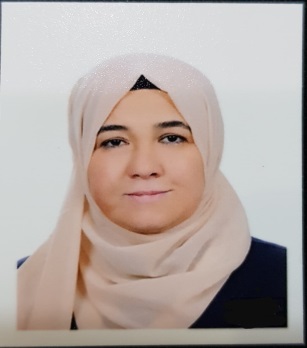 الأسم : سلوى جرجيس سلمان حميدالتولد : كركوك 1969الشهادة : دكتوراهاللقب العلمي : أستاذ مساعدالتخصص العام : اللغة العربيةالتخصص الدقيق : نقد حديثالمؤلفات :  توظيف حكايات ألف ليلة وليلة في المسرح العراقي المعاصر.                علي الراعي – قراءة في خطابة النقدي المسرحي.                (فاروق مصطفى وطريق الدفلى إلى كركوك) كتاب مشترك                (روايات تحسين كرمياني من غواية القراءة إلى تجليات المنهج)                                                                 كتاب مشترك                (فتنة السرد وحضور المسرود قراءات في رواية سعد محمد رحيم لظلال     جسر الرغبة ) كتاب مشترك.البحوث : عدد من البحوث المنشورة في مجلات الجامعات العراقية في مجال النقد     المسرحي والرواية والمقالة المقالات : عدد من المقالات المنشورة في الصحف المحلية العراقية               عدد من المشاركات في المؤتمرات الدولية والمحلية مع ندوات وورش    محليةالمهام :  مدير الشؤون العلمية .             مدير الشؤون الإدارية .             مدير وحدة الإرشاد .             رئيس قسم اللغة العربية حالياً .             خبير علمي على بحوث الترقية والنشر العلمي والأطاريح .             خبير لغوي على رسائل الماجستير.العضوية : عضو لجنة الإرشاد المركزية في الجامعة.              رئيس لجنة التعايش والسلم المجتمعي في الجامعة.              عضو إتحاد أدباء العراق               عضو في معهد إعداد المرأة القيادية.              أمين مجلس مركز البحوث والدراسات في المحافظة.